        КАРАР                                                                         ПОСТАНОВЛЕНИЕ№ 18    01 июня  2022 йыл                                                          01 июня  2022 года         Кузбай  а.	                                                                                        д.Кузбаево  О внесении изменений в постановление главы сельского поселения Кузбаевский сельсовет от 12.11.2020 г. № 50 «Об утверждении  муниципальной Программы  «Противодействие экстремизму и профилактика терроризма  на территории сельского поселения Кузбаевский сельсовет муниципального района Бураевский район Республики Башкортостан  на 2020-2022 годы»»В соответствии с п. 7.1. ч. 1 ст. 14 Федеральным законом от 06.10.2003 № 131-ФЗ «Об общих принципах организации местного самоуправления в Российской Федерации», Федеральным законом от 25.07.2002 № 114-ФЗ «О противодействии экстремистской деятельности», ст. 5.2. Федеральным законом от 06.03.2006 № 35-ФЗ «О противодействии терроризму» постановляю:Внести в постановление главы сельского поселения Кузбаевский сельсовет от 12.11.2020 г. № 50 «Об утверждении  муниципальной Программы  «Противодействие экстремизму и профилактика терроризма  на территории сельского поселения Кузбаевский сельсовет муниципального района Бураевский район Республики Башкортостан  на 2020-2022 годы»» следующие изменения:Раздел 1 пункт 9 Плана изложить в следующей редакции:Обнародовать данное решение с приложениями на информационном стенде и на официальном сайте администрации сельского поселения Кузбаевский сельсовет.Контроль за исполнением настоящего постановления оставляю за собой.Глава администрации сельского поселенияКузбаевский сельсовет                                                                              Ф.Б. ЗакировБАШҠОРТОСТАН РЕСПУБЛИКАҺЫ
БОРАЙ РАЙОНЫ МУНИЦИПАЛЬ РАЙОНЫНЫҢ КУЗБАЙ АУЫЛ СОВЕТЫ АУЫЛ БИЛӘМӘҺЕ ХАКИМИӘТЕ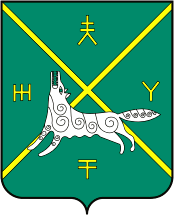 РЕСПУБЛИКА БАШКОРТОСТАНАДМИНИСТРАЦИЯ  СЕЛЬСКОГО ПОСЕЛЕНИЯ КУЗБАЕВСКИЙ СЕЛЬСОВЕТ МУНИЦИПАЛЬНОГО РАЙОНА  БУРАЕВСКИЙ РАЙОН
9.Мониторинг средств массовой информации, аудиовизуальной продукции, распространяемой на территории сельского поселения посредством сети «Интернет» на предмет выявления фактов распространения информации, содержащей призывы к массовым  беспорядкам, осуществлению экстремистской деятельности2020-
2022Администра-ция СПБез финансированияВыявление  проявлений экстремизма и терроризма на территории СП в ранние сроки